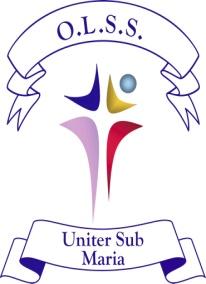 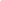 Board of Management Meeting December 1st Opening Prayer: G. Carville Angela Sweeney RIP (mother of Grainne Sweeney), Eamon Mc Adam (uncle of Brenda Campbell) and Fearghal Duffy (brother of Fr. Stephen Duffy) were remembered in our opening prayers. Attendance: G. Carville (Chairperson) S. Mc Ginnity (Trustee Nominee), A. Campbell (Trustee Nominee), B. Campbell (Parent Nominee), J. Bishop (Parent Nominee), D. Mooney (Teacher Nominee), J. Sheridan (Teacher Nominee), E. Kelly (Sec B.O.M).Apologies: S. Egan (Trustee Nominee)MinutesProposed: A. CampbellSeconded: S. Mc GinnityMatters ArisingAddressed in the Principal’s ReportCorrespondenceApplications from staff for personal days-grantedApplication for the use of school facilities:Castleblayney Musical Society- use of the Concert Hall on Friday’s from 7.30pm – 9.30pm until February 2023 -grantedCastleblayney Faughs- use of the astro turf pitch on Monday, Tuesday and Thursday for juvenile training -grantedCircular 0075? 2022: Commencement of the Education ( Provision in respect of Children with SEN) Act 2022 and Commencement of the remaining sections of the Education Act 2018Circular 0073?2022: NQF Level 9 Graduate Diploma in Social Personal and Health Education/ Relationships and Sexuality Education (SPHE/RSE) Programme 2023Circular 0072/ 2022: Standardisation of the School Year in respect of Primary & Post-Primary Schools for the years 2023/24, 2024/25 and 2025/26Circular 0071/ 2022: Teacher Supply Post Primary: Teaching Hours Extension Scheme for 2022/2023Circular 0067/2022: The circular will set out the increases due to Clerical Officers and Caretakers employed under the 1978/1979 Scheme under Building Momentum - A New Public Service Agreement 2021-2022 from 2nd February 2022 as an amendment to the BM Agreement as reviewed and the increases due on 1st October 2022 as provided for under the BM Agreement.Circular 0066 / 2022: The circular will set out the increases due to School Secretaries and School Maintenance Staff in Community and Comprehensive Schools under Building Momentum - A New Public Service Agreement 2021-2022 from 2nd February 2022 as an amendment to the BM Agreement as reviewed and the increases due on 1st October 2022 as provided for under the BM AgreementCircular 0065/2022: The circular will set out the increases due to Special Needs Assistants (SNAs) under Building Momentum - A New Public Service Agreement 2021-2022 from 2nd February 2022 as an amendment to the BM Agreement as reviewed and the increases due on 1st October 2022 as provided for under the BM Agreement.Circular 0064/2022: The circular will set out the increases due under Building Momentum - A New Public Service Agreement 2021-2022 from 2nd February 2022 as an amendment to the BM Agreement as reviewed and the increases due on 1st October 2022 as provided for under the BM Agreement.Correspondence from CEIST Coordinator Sharon Mc Grath acknowledging receipt of our minutes of October 6th and the Finance Report for September.FinanceThe Principal presented a Finance Report to members of the Board of Management that included the following information: Income & Expenditure from the start of the year, list of creditors, debtors and unreconciled paymentsEvents to Date:Friday October 7th PR Committee Meeting 8.15amMusical RehearsalsUlster Ladies GAA All Star trialsLCA 1 & LCA 2, TY, 5th, 6th Art Students - Art Trip to the Vincent Van Gogh Exhibition U/14 Girls GAA Lunchtime LeagueJunior German Club in Iontas at 12.20pmEvening Study 4.10pm – 6.00pmFirst Year Homework Club 4.00pm – 5.00pmMonday October 10th  Musical matinee 11.00amU/16 Girls GAA training 12.20pmSenior Boys GAA training 1.20pmStudent Support Meeting in Iontas at 2.00pmLeaving Certificate talk 2.30pm – 3.30pmFirst Year Homework Club 4.00pm – 5.00pmSenior Boys & Senior Girls GAA talk 4.00pm – 5.00pmEvening Study 4.10pm- 6.00pmEquestrian Team trainingTuesday October 11th U/14 Girls GAA Lunchtime LeagueStudent Council meetingU/14 Boys GAA challengeSenior Boys GAA challengeSchool Cardiac ScreeningU/19 Boys Basketball training 4.00pmSenior Boys GAA training 4.20pmFirst Year Homework Club 4.00pm – 5.00pmEvening Study 4.10pm- 6.00pmSchool Musical 8.00pmWednesday October 12th First Year Girls GAA BlitzEvening Study 4.10pm – 6.00pmSchool Musical 8.00pmThursday October 13th Year Head Meeting in Iontas 2.00pmSchool Cardiac ScreeningTY Innovating Communities WorkshopU/14 Girls GAA Lunchtime LeagueU/16 & U/19 Boys Basketball-Art Club in Room 24 12.16pmEco Club Meeting 12.30pm Room 45First Year Boys soccer 4.00pm – 5.00pmFirst Year Homework Club 4.00pm – 5.00pmEvening Study 4.10pm – 6.00pmSchool Musical 8.00pmFriday October 14th Senior Boys GAA trainingU/14 Girls GAA Lunchtime LeagueU/14 Camogie blitzJunior German Club in Iontas at 12.20pmU/14 Girls GAA training 4.00pmU/19 Boys Soccer 4.00pmEvening Study 4.10pm – 6.00pmFirst Year Homework Club 4.00pm – 5.00pmSaturday October 15thInter Schools Equestrian CompetitionNaughton Scholarship PresentationMonday October 17th  Senior Girls GAA 8.00amU/16 Girls GAA training 12.20pmU/16 & U/19 Boys BasketballStudent Support Meeting in Iontas at 2.00pmTY Don’t Pour Your Dreams Away Workshop (Group 1 11.15am-12.15pm - Group 2 12.15pm -1.15pm) First Year VaccinationsSenior Boys GAA 4.20pmU/17 & U/19 Boys Soccer 4.00pmTeaching & Learning Committee meeting 4.10pmFirst Year Homework Club 4.00pm – 5.00pmEvening Study 4.10pm- 6.00pmTuesday October 18th U/14 Girls GAA Lunchtime LeagueFirst Year Boys GAA S & C at lunchtimeU/16 & U/19 Girls BasketballMulti Sports Activities for 2nd Year students led by the TY Active School classU/19 Boys Basketball training 4.00pmSenior Boys GAA talk 4.00pmFirst Year Homework Club 4.00pm – 5.00pmEvening Study 4.10pm- 6.00pmWednesday October 19th First Year Boys SoccerSenior Girls GAA 1.20pmU/16 Girls GAA 1.20pmSenior Boys GAA 1.20pmU/17 & U/19 Boys Soccer 4.00pmEvening Study 4.10pm – 6.00pmThursday October 20th Year Head Meeting in Iontas 2.00pmTY Innovating Communities WorkshopU/14 Girls GAA Lunchtime LeagueFirst Year Boys GAA S & C at lunchtimeArt Club in Room 24 12.16pmEco Club Meeting 12.30pm Room 45Tráth na gCeist Bhoird FeachtasFirst Year Boys Basketball 4.00pm- 5.00pmFirst Year Homework Club 4.00pm – 5.00pmEvening Study 4.10pm – 6.00pmFriday October 21st Senior Boys GAA challengeU/16 Girls GAA gameU/14 Girls GAA Lunchtime League4th & 5th Year Maths talkTY Simon James Workshop 1.30pm - 2.30pmFirst Year Boys GAA skill development at lunchtimeJunior German Club in Iontas at 12.20pmSenior Girls GAA 4.15pmEvening Study 4.10pm – 6.00pmFirst Year Homework Club 4.00pm – 5.00pmStudent Leaders Sleepout for the HomelessMonday October 24th Student Support Meeting in Iontas at 2.00pmU/16 & U/19  Boys BasketballSenior Girls GAATY CV Interview Skills WorkshopU/14 Boys GAA trainingFirst Year Homework Club 4.00pm – 5.00pmEvening Study 4.10pm- 6.00pmSchool Equestrian Team TrainingTuesday October 25th Multi Sports Activities for 2nd Year students led by the TY Active School classU/16 & U/19 Girls BasketballTY Innovating Communities WorkshopFirst Year Homework Club 4.00pm – 5.00pmEvening Study 4.10pm- 6.00pmWednesday October 26th Senior Boys GAATransition Year Cooking CompetitionSenior Girls GAA All Star trialsU/14 Boys GAA trainingU/15 Boys soccer trainingEvening Study 4.10pm – 6.00pmThursday October 20th Year Head Meeting in Iontas 2.00pmU/16 Boys GAATY Innovating Communities WorkshopArt Club in Room 24 12.16pmEco Club Meeting 12.30pm Room 45First Year Homework Club 4.00pm – 5.00pmEvening Study 4.10pm – 6.00pmOpen Night 7.15pmFriday October 28th Senior Girls GAA trainingU/17 & U/19 Boys Soccer5th Year LCVP Enterprise ActivityJunior German Club in Iontas at 12.20pmEvening Study 4.10pm – 6.00pmFirst Year Homework Club 4.00pm – 5.00pmSaturday October 29thInter Schools Show jumping CompetitionMonday November 7thTransition Year Work Experience Senior Girls GAA training Student Support Meeting in Iontas at 2.00pmSenior Boys GAA challengeFirst Year Boys GAA training 4.00pmFirst Year Homework Club 4.00pm – 5.00pmEvening Study 4.10pm- 6.00pmTuesday November 8th  Transition Year Work Experience Senior Boys GAA training U/15 Boys Soccer gameU/14 Boys GAA training 4.00pmFirst Year Homework Club 4.00pm – 5.00pmEvening Study 4.10pm- 6.00pmWednesday November 9th Transition Year Work ExperienceIWish talk for First Year studentsSenior Boys GAA trainingU/19 Boys Soccer training Evening Study 4.10pm – 6.00pmThursday November 10th Transition Year Work ExperienceU/14 Boys GAANGRT Test First Year studentsInspire Education talk for Third Year studentsYear Head Meeting in Iontas 2.00pmArt Club in Room 24 12.16pmEco Club Meeting 12.30pm Room 45First Year Homework Club 4.00pm – 5.00pmEvening Study 4.10pm – 6.00pmFriday November 11th  Transition Year Work ExperienceJunior German Club in Iontas at 12.20pmEvening Study 4.10pm – 6.00pmFirst Year Homework Club 4.00pm – 5.00pmSaturday November 12thSaturday Study for Sixth Year students 9.00am – 1.00pmMonday November 14thU/15 Boys GAA S & CStudent Support Meeting in Iontas at 2.00pmFirst Year Homework Club 4.00pm – 5.00pmU/16 Girls GAA training at lunchtimeSenior Girls GAA gameU/19 Boys BasketballU/14 Boys GAA trainingEvening Study 4.10pm- 6.00pmEquestrian Team trainingTuesday November 15th  U/19 Girls BasketballU/14 Girls GAA training at lunchtimeFirst Year Homework Club 4.00pm – 5.00pmEvening Study 4.10pm- 6.00pmU/15 Boys soccer trainingU/17 & U/19 Girls soccer trainingWednesday November 16th U/14 Boys GAASecond Year Girls GAA BlitzSenior Girls GAA trainingU/16 Girls GAA trainingSenior Boys GAAStaff Meeting 2,00pm – 4.00pm (details below & attached)Third Year Parent Teacher Meeting 4.15pm – 6.45pm Evening Study 2.00pm – 4.00pmThursday November 17th Staff Training Day-JCT Cluster DayFriday November 18th  U/15 Boys GAA S & CCollege Awareness Week TalkSt. Patrick's Pontifical Univeristy Maynooth P3U/14 Girls GAA training at lunchtimeTY Family History WorkshopU/17 Girls SoccerSenior Choir at lunchtimeSenior Girls GAA trainingJunior Girls Basketball 4.00pmEvening Study 4.10pm – 6.00pmFirst Year Homework Club 4.00pm – 5.00pmSaturday November 19thSaturday Study for Sixth Year students 9.00am – 1.00pmInter Schools Show Jumping CompetitionMonday November 21st U/15 Boys GAA S & CSenior Girls GAA training Inspire Education Event for Fifth Year studentsPolitics & Society Day in IontasCollege Awareness Week Talks9.07am DKIT10.05am University Ulster11.20am Monaghan Institute3.30pm O’ Fiach Institute DundalkStudent Support Meeting in Iontas at 2.00pmFirst Year Boys GAA training 4.00pmFirst Year Homework Club 4.00pm – 5.00pmEvening Study 4.10pm- 6.00pmTuesday November 22nd First Year Boys SoccerU/15 Boys SoccerTY Forensic Fun WorkshopNCSE In School SupportCollege Awareness Week Talks10.05am Alan Clarke Structural Engineer11.15am Maynooth UniversityFirst Year Homework Club 4.00pm – 5.00pmEvening Study 4.10pm- 6.00pmSixth Year Parent Teacher Meeting 4.15pm – 6.45pmWednesday November 23rd Junior Certificate ResultsCollege Awareness Week Talks12.15pm ATU SligoStaff CPD Dynamics trainingU/17 & U/17 Boys Soccer trainingSenior Girls GAA training Evening Study 2.00pm – 4.00pmThursday November 24th U/15 Boys GAA S & CThird Year History trip to GlasnevinSports Blitz with Holy Family CootehillCollege Awareness Week Talks11.15am ATU Donegal3.00pm Conor Brady (nursing)Art Club in Room 24 12.16pmEco Club Meeting 12.30pm Room 45First Year Boys GAA training at lunchtimeJunior Choir at lunchtimeYear Head Meeting in Iontas 2.00pmFirst Year Homework Club 4.00pm – 5.00pmEvening Study 4.10pm – 6.00pmFriday November 25th  U/15 Boys SoccerSenior Choir at lunchtimeFirst Year Boys GAA at lunchtimeJunior Girls Basketball 4.00pmCollege Awareness Week Talks10.05am DCU12.15pm Ballyhaise2.00pm Queens University3.00pm Niamh Hand RCSI PhysiotherapySenior Girls GAA training Evening Study 4.10pm – 6.00pmFirst Year Homework Club 4.00pm – 5.00pmSaturday November 26thSaturday Study for Sixth Year students 9.00am – 1.00pmInter Schools Show Jumping CompetitioMonday November 28th U/15 Boys GAA S & CSenior Girls GAA training Student Support Meeting in Iontas at 2.00pmFirst Year Exams in English, Irish & MathsSenior Boys BasketballTY First Aid CourseU/14 Boys GAA trainingU/16 Girls GAA trainingTeaching & Learning Committee meeting 4.10pmFirst Year Homework Club 4.00pm – 5.00pmEvening Study 4.10pm- 6.00pmEquestrian Team trainingOnline Second Year Information Evening 7.15pmOnline Fifth Year Information Evening 7.15pmDCU Entrance Scholarship AwardsTuesday November 29th Second Year Exams in English, Irish & MathsU/19 Boys SoccerTY First Aid CourseFirst Year Homework Club 4.00pm – 5.00pmEvening Study 4.10pm- 6.00pmWednesday November 30th TY First Aid CourseU/15 Boys SoccerU/15 & U/17 Girls Soccer trainingU/17 Boys Soccer trainingU/16 Girls GAA trainingSenior Girls GAA training Evening Study 2.00pm – 4.00pmThursday December 1st U/15 Boys GAA S & CTY Road Safety WorkshopPre Junior Certificate Home Economics Practical ExamsArt Club in Room 24 12.16pmEco Club Meeting 12.30pm Room 45Junior Choir at lunchtimeYear Head Meeting in Iontas 2.00pmU/15 Boys GAA trainingFirst Year Homework Club 4.00pm – 5.00pmEvening Study 4.10pm – 6.00pmBoard of Management Meeting 7.15pmUpcoming EventsFriday December 2nd: U/17 Boys SoccerMonday December 5th: Third Year Exams in all subjects that don’t have CBA’sTuesday December 6th: TY Christmas Fair & Wear Something Festive Day (donations to Mary’s Meals)Tuesday December 6th: Senior Boys GAATuesday December 6th& Wednesday December 7th: Pre Leaving Certificate French & German OralsWednesday December 7th: Pre Leaving Certificate Construction Studies Practical ExamThursday December 8th: Christmas ReflectionsThursday December 8th: First Year Boys GAAThursday December 8th: Second Year Parent Teacher Meeting 4.15pm – 6.45pmFriday December 9th: School HolidayMonday December 12th: School JCT DayWednesday December 14th: TY trip to the Christmas Markets (provisional)Wednesday December 14th: Pre Leaving Certificate Art practical examTuesday December 13th & Wednesday December 14th: Pre Leaving Certificate Irish Oral ExamThursday December 15th- Monday December 19th: TY Christmas ExamsThursday December 15th- Friday December 16th: LC Music practical examMonday December 19th- Wednesday December 21st: Fifth Year Christmas ExamTuesday December 20th: TY#ThinkLanguages EventThursday December 22nd: Christmas HolidaysLearning & TeachingKaitlin Brereton from the Leaving Certificate class of 2022 received a prestigious Naughton Scholarship at a ceremony in Trinity College on October 15th. Jason Carragher from the Leaving Certificate class of 2020 was also presented with his scholarship at this function.Anzelika Bukovska from the Leaving Certificate class of 2022 received an entrance scholarship to Technological University of Shannon Emer Ruddin from the Leaving Certificate class of 2022 received an entrance scholarship to DCU.Fourth Year students received their Junior Certificate results on November 23rd and the Principal commented on excellent results across all levels and abilities. A discussion took place on the new marking scheme and the process for appealing results. The Principal outlined the criteria by which staff were analysing Junior Certificate results and a document on Leaving Certificate and Junior Certificate results by subject in comparison with national averages was circulated to members of the Board.The Principal outlined the schedule of assessment for all year groups before Christmas.The reports from the Sixth & Third Year October assessments were made available to parents the week beginning October 14th. Senior Management, Year Heads and representatives from student support continue to meet with students on a regular basis.The Third Year Parent Teacher meeting took place on November 16th. The Sixth Year Parent Teacher Meeting took place on November 22nd.A staff meeting took place on November 16th with staff workshops on the following areas:Understanding CAT4 ScoresStudent Voice in Teaching & LearningCompass EducationA meeting of the Teaching & Learning Committee took place on Monday October 17th. Teachers present had a conversation on the following areas:The impact of Covid on literacy, wellbeing & a look at the current Wellbeing School Improvement Plan. The use of Magic WhiteboardsDemonstration on the use of PlickersA meeting of the Teaching & Learning Committee took place on November 28th. Teachers present had a conversation on the following areas:Parents' survey results (PTM)Group Discussion & Feedback. The use of digital technologies to assist teaching & learning.School Self-Evaluation: The development of our areas of focus for School Self Evaluation for the forthcoming year will continue through the Teaching & Learning Committee, Subject Department meetings and staff meetings. The school applied to the PDST for support in the following areas relating to SSEICTLiteracyQuestioningAll staff participated in a JCT cluster day on November 17thNGRT Testing for First Year students took place on November 9th. The Politics & Society Department held a very successful Border Schools Conference for Politics & Society students in Iontas on November 28th. The Guidance Department held a very successful range of talks (listed in the events section of the report) for College Awareness Week the week beginning November 28th. The Home Economics Department organised a range of talks and workshops for staff and students the week beginning November 21st. Home Economics students participated in a Chef of the Year competition the week beginning November 21st. Two students will now meet the other winners from Monaghan schools in the next round on December 7th. The NCSE provided in-school support to staff on November 22nd.A number of staff completed Dynamics manual handling training on November 23rd.Third Year students had a Study Skills talk from Inspire Education on November 9thFifth Year students had a Study Skills talk from Inspire Education on November 21st.There were online information evenings for the parents & guardians of Second & Fifth Year students on November 28th.Ms. Mc Ardle applied for a Bring Live Arts to Students and Teachers Initiative on behalf of the Art Department.The school was successful in the Credit Union Art competitionCategory 1 (11-13 years): 3rd Lucy CareyCategory 2 (14-17 Years): 1st Keisha Mc Cann (entry goes forward to Chapter)Category 3 (14-17 years): 1st Aoibheann Routledge (entry goes forward to Chapter), 2nd Philip RussellCategory 4 (18 years & over): 1st Sophie Moore (entry goes forward to Chapter), 2nd Ellen Carragher, 3rd Holly SimpsonThird Year History students visited the Epic Museum in Dublin on November 24th. Fourth, Fifth & Sixth Year Art students visited the Van Gough exhibition and the Botanic Gardens in Dublin on October 7th. The school received the following awards from Prodigy Learning in October.Prodigy Learning: Centre of Excellence 2020-2021Prodigy Learning Outstanding Centre of Excellence 2021- 2022 Students in the school participated in the tráth na gceist quiz on October 12th. As part of the Cavan-Monaghan Science Festival, Dr. Barry Fitzgerald gave a talk on Thursday the 10th of November to 1st, 2nd, 5th & 6th Year studentsThe Maths Department organised a Maths talk for 4th & 5th Year Maths students on Careers in Maths and Data Science. This talk was delivered by past pupil Siobhan Connolly.The following students in the TY Young Scientist module have qualified for the Young Scientist exhibition in January: Annabel Bogue (The True Cost of The Accommodation Crisis in Ireland), Kaitlyn Fitzpatrick (A Statistical Study into the financial sustainability of the agricultural sector in Ireland) and Comac Mc Nally, Finian O’ Neill & Calum Cunningham (Waste Water Fertilizer)The MFL Department organised a number of activities as part of European Languages DayFifth Year LCVP students completed an Enterprise Activity on October 28th. The Junior German Club meet on a regular basisEvening Study takes places from 4pm – 6pm,A homework club for First Year students takes place from 4.00pm – 5.00pm. First Year students are supported by our SNA’s and TY students.The Principal also paid tribute to the teachers for their willingness to embrace new initiatives so willingly that has generated so much positive discussion around Teaching & Learning in our school.Extra CurricularThe school musical Rock of Ages took place in Iontas Theatre from October 11th – 13th. Members of the Board of Management passed on their congratulations to everyone involved in this fantastic success. GAA leagues for First & & Second Year Girls finished the week beginning October 17th First Year Girls competed in a GAA blitz in Cloghan on October 12th. The U/14 Camogie team participated in a blitz on October 14th. The Senior Boys GAA team made a positive start to their Mac Rory Cup campaign.The U15 Boys team commenced an S & C programme in preparation for their competition after Christmas.The Corn na nOg team qualified for the Ulster semi final.The U13.5 Boys GAA team commenced training in preparation for their competition after Christmas.The Senior Girls GAA team qualified for the Ulster A semi final.The U/16 Girls GAA team qualified for the Ulster A semi final.The U14 Girls GAA team commenced training in preparation for their competition after Christmas.Niamh Flanagan, Hannah Haughey, Laura Grimes and Hazel Hughes were selected on the Ulster Ladies GAA All Star panel for 2022- 2023.Fifth Year student Katie Glynn has been selected for the Ireland U/17 Basketball team.Second Year student Lucy Carey, Third Year student Rebecca Keenan and Ms. Brady represented the U/15 Girls North East Basketball Region at an interprovincial tournament in Limerick.Annie Carroll, Emma Mc Guigan & Rebecca Keenan were selected on the Ulster Girls U/15 Basketball Academy Team.The U/19 Boys Basketball Team qualified for the Regional A semi final. The boys now play Dunshauglin CC for 3rd place in the league and a spot in the All Ireland last 16.The U/19 Girls Basketball team qualified for the Regional A semi final. Members of the Board of Management thanked past pupil Thomas Hughes (Americold) for their very generous sponsorship of basketball kits.The 1st year Boys Soccer team have had an excellent start to the year, winning impressively against Beech Hill and Inver, while drawing with Patrician. They have two group games remaining and are optimistic of progressing into the knockout rounds.The U15’s Boys Soccer team have been extremely impressive recording wins over St Macartans and Beech Hill. They have two remaining group games and similarly, they are optimistic of reaching the knockout stages.The U17’s Boys Soccer team topped their group with 4 points from two games, having drawn with Cootehill and recording a win over Beech Hill. They are scheduled to play a Cavan – Monaghan semi-final. Currently waiting on an opponent.The U19’s Boys Soccer team progressed to the Cavan – Monaghan semi-final’s after an impressive win over Beech Hill. The U19’s recovered from a difficult opening defeat to Cootehill to progress as best runners up. Scheduled to play St Macartan’s on November 29th for a place in the regional final.First Year Girls soccer training and competition will start after Christmas.The U15 Girls Soccer team started training this week, with upcoming games against St Louis and Inver scheduled for December.The U17 Girls Soccer team played their first game on Friday November 18th. Although they were well beaten by St Louis, almost 30 girls are training regularly and they’ve shown brilliant commitment, attitude, work ethic and willingness to learn. For the majority of the group, it was their first ever experience of playing competitive football. Their second, and final, group game vs Cootehill is scheduled for Friday, December 2nd.The U19 Girls Soccer team have an upcoming blitz scheduled against St. Aidan’s and Breifne College.The school equestrian team has started training and participating in inter schools show jumping competitions. The team finished 3rd in a competition on October 29th & 4th on November 26th.Students in 1L, 2L & 3L participated in a blitz with students from Holy Family School Cootehill on November 24th. The TY Active Schools Module organised multi sports activities for Second Year students not involved with sports teams.A talk for Second Year students involved in the iWish Walking in Schools Initiative took place on November 9th. The school ECO club meets on a weekly basis and organised a ‘ Bin it & Win it’ competition for Climate Action Week. Three students Kayla Redden, Nina and Ruby Daly from the Eco Club were successful in their application to take part in the Green School Water Ambassador programme this year. This programme involves in person training, interactive discussions on water conservation topics, well-being workshops(online), clean ups and water testing events.The following students from the TY Young Scientist module were selected to participate in the BY Young Scientist exhibition in the RDS in January 2023: A Junior Art Club has been set up that meets on a weekly basis.A Junior German Club has been set up that meets on a weekly basis.An after school Cooking Club has been set up that meets on a regular basis.The Junior Choir meets every Thursday at lunchtime.The Senior Choir meets every Friday at lunchtimeTransition Year students have been busy since their return to school.TY Innovating Communities WorkshopTY Don’t Pour Your Dreams Away WorkshopTY Active Schools Multi Sports ActivityTY CV & Interview Skills WorkshopTY Cooking CompetitionTY Work ExperienceTY First Aid CourseTY Road Safety WorkshopTY Forensic Fun WorkshopTY Visit to St. Mary’sThe Principal thanked the staff for their extraordinary generosity of time & spirit in giving students opportunities to develop their skills, talents and interests outside the classroomStudent VoiceSixth Year Student Leaders are assisting with supervision on corridors before school.Sixth Year Student Leaders organised a sleepout for the homeless on October 21st.The Student Council elections were held at the start of the year and the new Student Council met on September 23rd.The following Sixth Year students have assumed leadership roles in the Student Leaders group:Head Boy: Conor CurranHead Girl: Ciara BradyDeputy Head Boy: Pauric Mc BrideDeputy Head Girl: Grace HanrattyMembers of the Student Council assisted with serving refreshments for recent parent teacher meetings.A number of 6th Year students participated in a focus group with Student Voice Coordinator Ms. Murray the week beginning November 28th. The Principal & members of the Board of Management thanked everyone involved in the promotion of Student Voice at Our Lady’s. Student Support & DisciplineStudent SupportFirst Year Vaccinations were held on October 14th. A number of activities were held for Anti Bullying Week the week beginning October 20th. Student Support Meetings are held every Monday P6The External Counsellor continues to support students on a weekly basis.The school meals programme continues to provide support to a number of families on a weekly basis.Senior Management and Sixth Year Year Head Mr. Lonergan are currently meeting all Sixth Year students on an individual basis.Senior Management and Third Year Year Head Mr. Mulroe & Ms. Mason are currently meeting all Third Year students on an individual basis.The school Chaplain Ms. Duffy organised a number of activities in school the week beginning October 24th as part of Positive Mental Health Week. These activities included drop all and colour, drop all & walk and staff fancy dress.A number of staff are participating in the Crocus Men’s Den Monaghan GAA Club Championship Challenge.DisciplineCouncil of Discipline meetings take place every Thursday P6.The Principal & members of the Board of Management thanked everyone involved in the Council of Discipline and Student Support Team for the hard work, care and support shown to students across so many different levels.Faith Life of the SchoolWeekly prayers are said over the school intercom.The Principal & members of the Board of Management thanked Ms. Duffy, members of the Religion Department and everyone involved in the promotion of the faith life of our school.Plant Development & MaintenanceD. Mooney updated the Board of Management on developments relating to the new extension.  D. Mooney updated the Board of Management on developments with Educena in relation to acquiring additional land from the Mercy Sisters at the entrance to the school.The Principal updated the Board of Management on a proposed application to the DES for additional accommodation for specialist classrooms for the students in our mild & moderate general classes.ITAll data projectors in the school were serviced during the October midterm breakPolicy Review: The Schools Strategic Plan is currently under review.Changes to Admissions Policy as outlined below: Proposed: G. Carville Seconded: J. BishopOur Lady’s Secondary School will cooperate with the NCSE in the performance by the Council of its functions under the Education for Persons with Special Educational Needs Act 2004 in relation to the provision of education to children with special educational needs, including in particular by the provision and operation of a special class or classes when requested to do so by the Council.” Our Lady’s Secondary School will comply with any direction served on the Board or the patron under section 37A and 67(4)(b).” Health & SafetyAn issue was raised in relation to lighting at the front of the school & the main school carpark. This is to be actioned by Glebe builders the week beginning December 5th.Child Protection IssuesThe Principal informed the Board of Management of communication and / or referrals to TUSLA since the last Board of Management meeting. Bullying IssuesNoneStaff IssuesThe school received an extra .75 allocation for a Special Needs Assistant. This position was advertised and the closing date was November 30th. A.O.B.The Principal updated the Board of Management on developments relating to the school lotto.The Principal updated the Board of Management on developments relating to the enrolment of Sixth class students for September 2023.The Principal presented a proposed new Mission Statement to the Board of Management. Proposed: J. Bishop Seconded: J. SheridanThe Chairperson of the Board of Management thanked the Principal for a comprehensive report and thanked the Senior Management Team and all staff for their continued hard work & commitment to the school. Next MeetingThe next meeting of the Board of Management will take place in November with a date to be confirmed. Agreed Report Parents: To go on the website and link sent to parents on the school app.Agreed Report Staff: J. Sheridan